РЕПУБЛИКА СРПСКА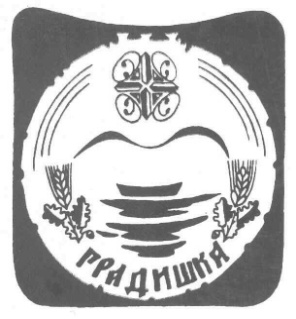 ГРАД ГРАДИШКАГРАДОНАЧЕЛНИК				                      ОБРАЂИВАЧ: Одјељење за комуналне и стамбене послове         - НАЦРТ -П Л А Нутрошка средстава остварених од накнаде по основу кориштењашума и шумског земљишта на простору града Градишка за2021. годинуГрадишка, децембар 2020. годинеНа основу члана 82. Закона о локалној самоуправи („Службени гласник Републике Српске“ број: 97/16 и 36/19), 89. Закона о шумама РепубликеСрпске („Службени гласник РепубликеСрпске“ број: 75/08, 60/13) и члана 27. Статута општине Градишка („Службени гласник општине Градишка“ број: 4/17 и „Службени гласник града Градишка“ број: 5/19), Скупштина града Градишка  на сједници одржаној дана ____________2020. године  донијела јеП Л А Нутрошка средстава остварених од накнаде по основу кориштења шума и шумског земљишта на простору града Градишка за 2021. годинуI–УВОДУ складу са Законом о шумама Републике Српске, Скупштина града дужна је да донесе План утрошка средстава остварених по основу накнаде за кориштење шуме и шумског земљишта (продаје шумских дрвних сортимената) на подручју градаГрадишка.Поменута финансијска средства према наведеном закону ће се користити за изградњу, реконструкцију и одржавање инфраструктуре и других објеката на руралним подручјима града Градишка и за одрживи развој заштићених подручја града Градишка.II- РАСПОРЕД СРЕДСТАВА ЗА АСФАЛТИРАЊЕ ПУТЕВА НА ПОДРУЧЈУ ГРАДА      ГРАДИШКА III- ЗАВРШНЕ ОДРЕДБЕНадзор и координацију над спровођењем овог плана и намјенским утрошком средстава, вршиће Министарство за пољопривреду, шумарство и водопри-вреду Републике Српске и Одјељење за комуналне и стамбене послове града Градишка.Овај план ступа на снагу осмог дана од дана објављивања у „Службеном гласнику градаГрадишка“.Број:                                              Дана:                                  Градишка                                                                                    ПРЕДСЈЕДНИК                                                                                                 СКУПШТИНЕ ГРАДАР. бр.ПутниправацДужина             (m)Вриједност              (КМ)1.Мјесна заједница Берек1.1.Пут према засеоку Којићи500,0043.000,001.2.Пут према Драгојевић Јови600,0051.600,002.Мјесна заједница Церовљани2.1.Пут Љубојевићи1.000,0086.000,003.Мјесна заједница Милошево Брдо3.1.Пут од домадо Драге Глигића1.000,0086.000,003.2.Пут Требовљани- Милошево Брдо500,00    43.000,004.Мјесна заједница Горњи Подградци4.1.Пут Буковачка800,0066.100,005.Мјесна заједница Доњи Подградци5.1.Пут у шору500,0043.000,006.Мјесна заједница Елезагићи6.1.Пут према засеоку Тошићи450,0038.700,007.Мјесна заједница Цимироти7.1.Пут у засеоку Љољићи600,0051.600,008.Мјесна заједница Турјак8.1.Пут Самарџије500,0043.000,009.Мјесна заједница Требовљани9.1.Пут Требовљани500,0043.000,0010.Средства за одрживи развој заштићеног подручја5.000,00СВЕ УКУПНО СА ПДВ  (m´/КМ):СВЕ УКУПНО СА ПДВ  (m´/КМ):6.950,00600.000,00